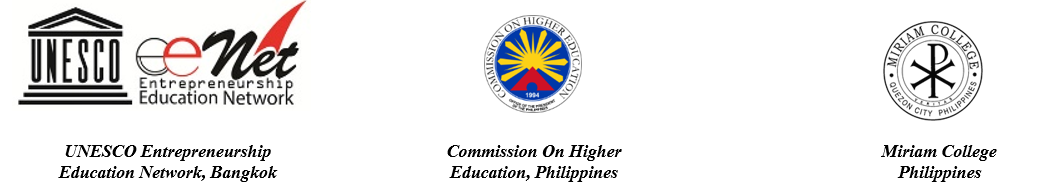 6th UNESCO-APEID MEETING ON ENTREPRENEURSHIP EDUCATIONDesigning a Relevant and Innovative Entrepreneurship Education: Towards Mutual Recognition of Qualifications in ASEAN, East and South AsiaOctober 23-25, 2017, Manila, The PhilippinesAPPLICATION FORM(Closing date: Friday, August 18, 2017)First name: 	Last name: 	Sex:        Male      FemaleJob Title: 	School/Institution/Organization: 	Mailing Address: 	City:……………………..	Post Code:	Country: 	Phone (office): 	Phone (mobile): 	Fax: 	E-mail: 	Website: 	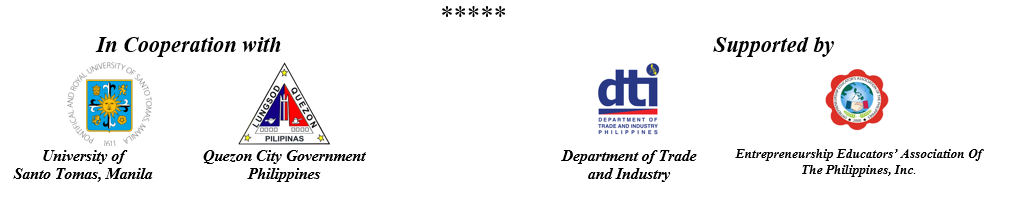 Please highlight your main entrepreneurship education activities (max of 3 activities), providing a brief summary (max 100 words per activity)Please indicate how the meeting will contribute to your work on entrepreneurship education.Are you a member of the EE-Net?	 Yes	 NoIf yes, please indicate briefly how you can benefit from, and contribute to, the network (max 100 words).Closing date: Friday, August 18, 2017Applicants from the Philippines, please send your applications to:UNESCO EE Net Philippine Chapter – Miriam CollegeCollege of Business, Entrepreneurship, AccountancyKatipunan Ave., Loyola Heights, Quezon City, 1108PhilippinesEmail: unescoeenetphilippines2017mc@gmail.comApplicants from other countries, please submit your applications to:EE-Net SecretariatUNESCO BangkokThailand Email: eenet@unesco.org